LES ANNIVERSAIRES DU MOIS DE JANVIER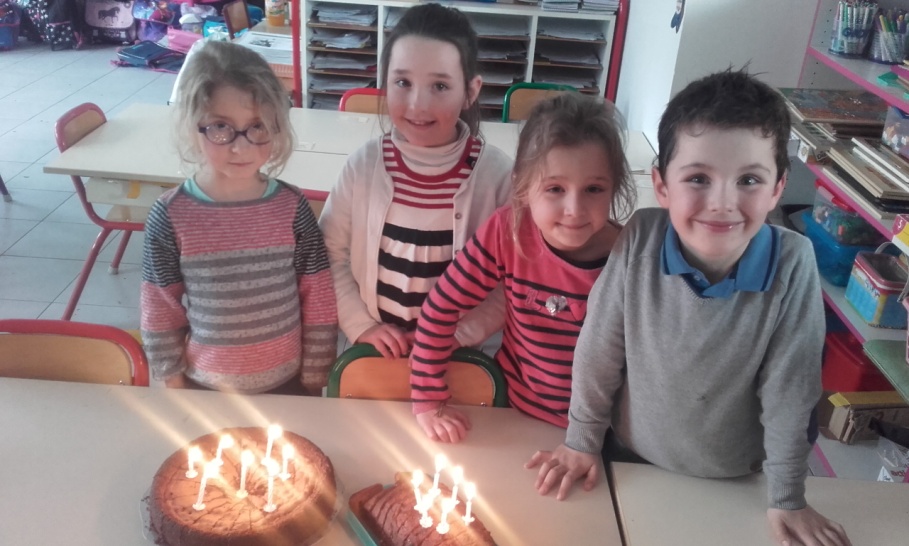 Joyeux anniversaire à Lili-Rose, Lola 7 ans et Inès , Ilan 6 ansLES ANNIVERSAIRES DU MOIS DE FEVRIER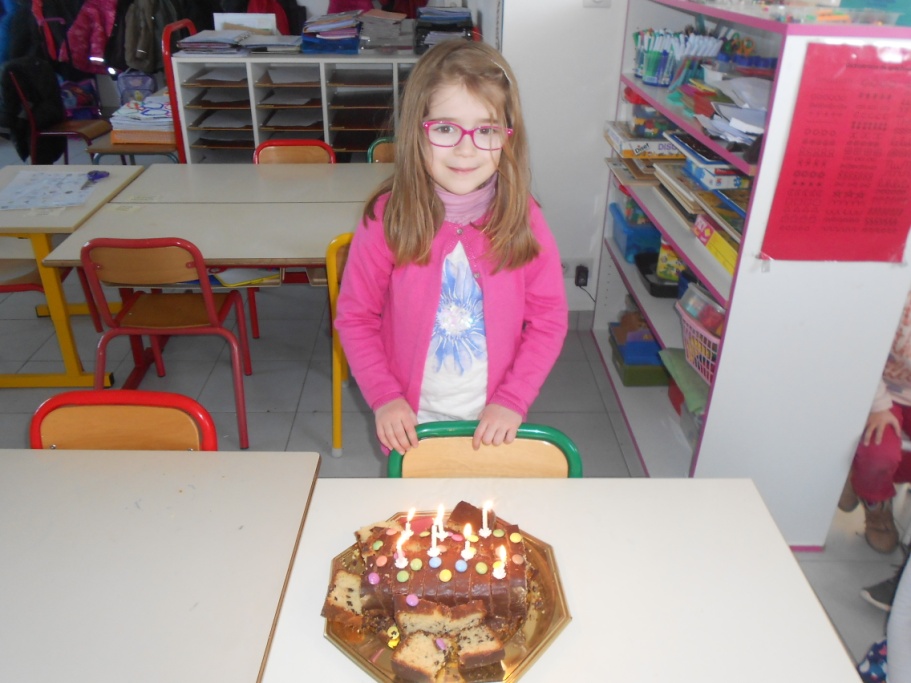 Bon anniversaire à Zoé 7 ansLES ANNIVERSAIRES DU MOIS DE MARS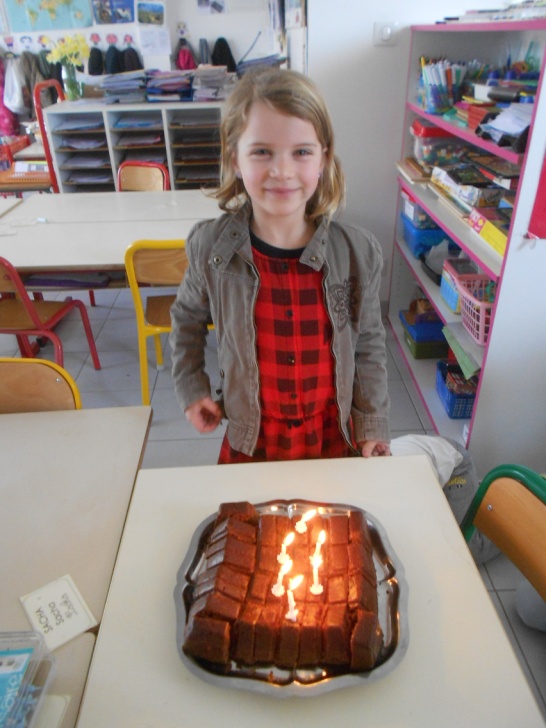 Joyeux anniversaire Alexandra  6 ans